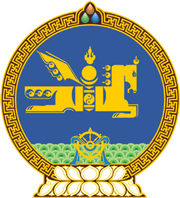 МОНГОЛ УЛСЫН ХУУЛЬ2019 оны 06 сарын 06 өдөр                                                                  Төрийн ордон, Улаанбаатар хот   ХҮҮХЭД ХАМГААЛЛЫН ТУХАЙ ХУУЛЬД  ӨӨРЧЛӨЛТ ОРУУЛАХ ТУХАЙ	1 дүгээр зүйл.Хүүхэд хамгааллын тухай хуулийн 9 дүгээр зүйлийн 9.4 дэх хэсгийн “Гэмт хэргээс урьдчилан сэргийлэх тухай хуулиар” гэснийг “Гэмт хэрэг, зөрчлөөс урьдчилан сэргийлэх тухай хуулиар” гэж өөрчилсүгэй. 	2 дугаар зүйл.Энэ хуулийг Гэмт хэрэг, зөрчлөөс урьдчилан сэргийлэх тухай хууль хүчин төгөлдөр болсон өдрөөс эхлэн дагаж мөрдөнө.		МОНГОЛ УЛСЫН 		ИХ ХУРЛЫН ДАРГА 				Г.ЗАНДАНШАТАР 